CHCHANT D’ENTREE: QUE MA BOUCHE CHANTE TA LOUANGEDe toi, Seigneur, nous attendons la vieQue ma bouche chante ta louange !Tu es pour nous un rempart, un appuiQue ma bouche chante ta louange !La joie du cœur vient de toi, ô SeigneurQue ma bouche chante ta louange !Notre confiance est en ton nom très saintQue ma bouche chante ta louange !Sois loué, Seigneur, pour ta grandeurSois loué pour tous tes bienfaitsGloire à toi, Seigneur, tu es vainqueurTon amour inonde nos cœursQue ma bouche chante ta louange.Tu viens sauver tes enfants égarésQue ma bouche chante ta louange !Qui dans leur cœur espèrent ton amourQue ma bouche chante ta louange !Dans leur angoisse ils ont crié vers toiQue ma bouche chante ta louange !Seigneur, tu entends le son de leur voixQue ma bouche chante ta louange !Seigneur, tu as éclairé notre nuitQue ma bouche chante ta louange !Tu es lumière et clarté sur nos pasQue ma bouche chante ta louange !Je te rends grâce au milieu des nationsQue ma bouche chante ta louange !Seigneur, en tout temps, je fête ton nomQue ma bouche chante ta louange ! Première lecture : lecture du livre des Actes des Apôtres (1, 1-11)« Tandis que les Apôtres le regardaient, il s’éleva »psaume : 46           Tous les peuples, battez des mains,
           acclamez Dieu par vos cris de joie !
           Car le Seigneur est le Très-Haut, le redoutable,
           le grand roi sur toute la terre.Dieu s’élève parmi les ovations,
le Seigneur, aux éclats du cor.
Sonnez pour notre Dieu, sonnez,
sonnez pour notre roi, sonnez !Car Dieu est le roi de la terre :
que vos musiques l’annoncent !
Il règne, Dieu, sur les païens,
Dieu est assis sur son trône sacré.Deuxième lecture : Lecture de la lettre de saint Paul apôtre aux Ephésiens (1, 17-23« Dieu t’a fait assoir à sa droite dans les cieux »EVANGILE : Alléluia, alléluia ! « Allez, De toutes les nations faites des disciples, dit le Seigneur. Moi je suis avec vous tous les jours jusqu’à la fin du monde.» Alléluia !Evangile de Jésus-Christ selon St Matthieu (28, 16-20)« Tout pouvoir m’a été donné au ciel et sur la terre » En ce temps-là,    les onze disciples s’en allèrent en Galilée,à la montagne où Jésus leur avait ordonné de se rendre. Quand ils le virent, ils se prosternèrent, mais certains eurent des doutes. Jésus s’approcha d’eux et leur adressa ces paroles :« Tout pouvoir m’a été donné au ciel et sur la terre.    Allez ! De toutes les nations faites des disciples : baptisez-les au nom du Père, et du Fils, et du Saint-Esprit,
apprenez-leur à observer tout ce que je vous ai commandé.
Et moi, je suis avec vous tous les jours jusqu’à la fin du monde. »priere universelle: Accueille au creux de tes mains,                                                                     la prière de tes enfants ! communion : NOUS T’AVONS RECONNU, SEIGNEURNous t’avons reconnu, Seigneur, à la fraction du painNotre cœur est tout brûlant, quand nous venons jusqu’à toi.Fortifie notre foi, ô Christ, en cette communionFais de nous, un seul corps, unis en un seul esprit.Tu as dit : « vous ferez cela en mémoire de moi. »Pain et vin sont consacrés en signe de ton salut.Ils nous donnent ta vie, ô Christ en cette communion :Corps livré, sang versé, pour nous sauver du péché.Nous venons t’adorer, Seigneur, en partageant le pain.Notre Roi, notre Pasteur, Jésus, notre rédempteur.Tu découvres ta gloire, ô Christ, en cette communion.Ouvre-nous le chemin, reçois-nous auprès de toi.Par l’Esprit, apprends-nous, Seigneur, à contempler ton CorpsTu es là, vraiment présent en ta sainte Eucharistie.Tu te livres en nos mains, ô Christ.En cette communion : « Mon Seigneur et mon Dieu ».Nous voici affamés, Seigneur, tout petits devant toi.Sous nos yeux, tu multiplies le pain qui donne la vie.Tu t’es fait nourriture, ô Christ, en cette communion.Conduis-nous au bonheur promis à tes serviteurs.CHANT d’ENVOI : PAR TOUTE LA TERREPar toute la terre, il nous envoieTémoigner de son amourProclamer son nom et son salutDans la force de l’Esprit.Car nos yeux ont vu et reconnuLe sauveur ressuscitéLe saint d’Israël, né de MarieFils de Dieu qui donne vie.Criez de joie, Christ est ressuscitéIl nous envoie annoncer la véritéCriez de joie, brûlez de son amourCar il est là, avec nous pour toujours.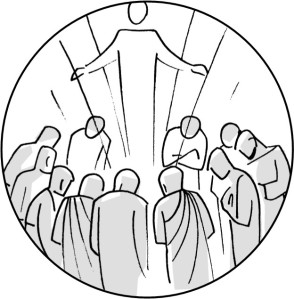 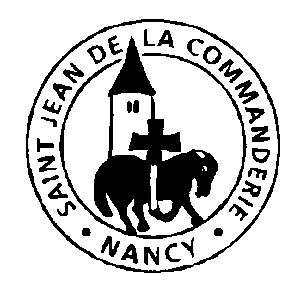 Jeudi 18 mai 2023Ascension du SeigneurÉglise Saint-Léon IX